            КАРАР                                                                           ПОСТАНОВЛЕНИЕ    25 ғинуар 2022 йыл                              № 1                         25 января 2022 годаО принятии решения об упрощенном осуществлениивнутреннего финансового аудита и наделенийполномочиями внутреннего финансового аудитаВ соответствии с пунктом  5 статьи 160.2-1 Бюджетного кодекса Российской Федерации, приказом министерства финансов Российской Федерации от 18.12.2019 №237и «Об утверждении федерального стандарта внутреннего финансового аудита «Основания и порядок организации, случаи и порядок передачи полномочий по осуществлению внутреннего финансового аудита», на основании Устава муниципального образования сельское поселение Усть-Табасский сельсовет муниципального района Аскинский район Республики Башкортостан, Администрация сельского поселения Усть-Табасский сельсовет муниципального района Аскинский район Республики Башкортостан постановляет:     1.Принять решение об упрощенном осуществлении внутреннего финансового аудита Администрация сельского поселения Усть-Табасский сельсовет муниципального района Аскинский район Республики Башкортостан     2. Наделить полномочиями по осуществлению внутреннего финансового аудита Главу Сельского поселения Усть-Табасский сельсовет муниципального района Аскинский район Республики Башкортостан. Глава Сельского поселения Усть-Табасский сельсовет муниципального района Аскинский район Республики Башкортостан принимает на себя и единолично несет ответственность за результаты выполнения бюджетных процедур, а также самостоятельно выполняет действия, направляет на достижение целей осуществлении внутреннего финансового аудита, в частности’’;       организует и осуществляет внутренний финансовый контроль;       решает задачи внутреннего финансового аудита, направленные на совершенствование  внутреннего финансового контроля в соответствии с пунктом 14 федерального стандарта внутреннего финансового аудита “Определения, принципы и задачи внутреннего финансового аудита”;      решает задачи внутреннего финансового аудита направленные на повышение качества финансового менеджмента в соответствии с пунктом 16 федерального стандарта внутреннего финансового аудита “Определения, принципы и задачи внутреннего финансового аудита”.     4. Контроль за исполнением настоящего постановления оставляю за собой.     5. Постановление вступает в силу с момента подписания.Глава сельского поселенияСП Усть-Табасский сельсовет                                                 Файзырахманова А.А.Башҡортостан РеспубликаһыАСҠЫН РАЙОНЫ МУНИЦИПАЛЬ РАЙОНЫНЫҢ ҠӨНГӘК АУЫЛ СОВЕТЫАУЫЛ БИЛӘМӘҺЕ хакимиәте 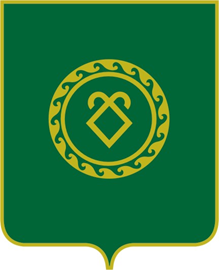 АДМИНИСТРАЦИЯСЕЛЬСКОГО ПОСЕЛЕНИЯ УСТЬ-ТАБАССКИЙ СЕЛЬСОВЕТ МУНИЦИПАЛЬНОГО РАЙОНААСКИНСКИЙ РАЙОНРЕСПУБЛИКИ БАШКОРТОСТАН